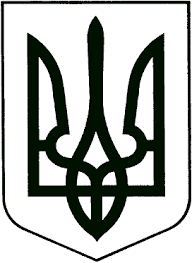 УКРАЇНАЖИТОМИРСЬКА ОБЛАСТЬНОВОГРАД-ВОЛИНСЬКА МІСЬКА РАДАВИКОНАВЧИЙ КОМІТЕТРІШЕННЯвід                                  №Про Реєстр майна комунальної власності       Керуючись підпунктом 1 пункту а статті 30, статтею 40 Закону України „Про  місцеве самоврядування в Україні“, Цивільним кодексом України, розпорядженням Кабінету Міністрів України від 12.06.20 №711-р „Про визначення адміністративних центрів та затвердження територій територіальних громад Житомирської області“, враховуючи рішення міської ради від 23.12.2020 №56 „Про затвердження передавального акту з передачі майна та зобов’язань Великомолодьківської сільської ради“, від 23.12.2020 №57 „Про затвердження передавального акту з передачі майна та зобов’язань Дідовицької сільської ради“, від 23.12.2020 №58 „Про затвердження передавального акту з передачі майна та зобов’язань Наталівської сільської ради“, від 23.12.2020 №59 „Про затвердження передавального акту з передачі майна та зобов’язань Пилиповицької сільської ради“, рішення виконавчого комітету від 20.01.2021 №53 „Про передачу майна комунальної власності“, виконавчий комітет міської радиВИРІШИВ:      1.Внести зміни та доповнення в Реєстр майна комунальної власності Новоград-Волинської міської територіальної громади (далі-Реєстр), а саме:     1.1. Включити в Реєстр нерухоме майно: - вул. Довженка, 1, с. Пилиповичі загальною площею 271,8 кв.м (адмінприміщення); - вул. Довженка, 1, с. Пилиповичі загальною площею 4,3 кв.м (котельня); - вул. Довженка, 28, с. Пилиповичі загальною площею 220,3 кв.м (дитячий садочок); - вул. Шкільна, 1, с. Пилиповичі загальною площею 2886,5 кв.м (приміщення школи); - вул. Шкільна, 1, с. Пилиповичі загальною площею 210,3 кв.м (котельня); - вул. Довженка, 1-А, с. Пилиповичі загальною площею 785,00 кв.м (приміщення будинку культури); - вул. Довженка, 1-А, с. Пилиповичі (протирадіаційне укриття (підвал)); - вул. Довженка, с. Пилиповичі (водонапірна башня); - вул. Довженка, 16, с. Пилиповичі (склад); - пров. Лесі Українки, 3, с. Пилиповичі (житловий будинок); - пров. Садовий, 11, с. Пилиповичі  загальною площею 32,0 кв.м (приміщення для зберігання дров); - пров. Садовий, 11, с. Пилиповичі загальною площею 175,0 кв.м (приміщення амбулаторії); - пров. Садовий, 11, с. Пилиповичі загальною площею 15,0 кв.м (сарай з туалетом); - вул. Звягельська, 21, с. Наталівка загальною площею 171,8 кв.м (адмінприміщення); - вул. Заводська, 7, с. Наталівка загальною площею 526,12 кв.м (приміщення дитячого садка); - пров. Шкільний, 3, с. Наталівка загальною площею 2073,00 кв.м (приміщення школи з котельнею); - пров. Шкільний, 3, с. Наталівка загальною площею (сховище (склад ГСМ)); - вул. Заводська, 7, с. Наталівка загальною площею 140,8 кв.м (адмінбудівля); - вул. Шевченка, 22, с. Наталівка загальною площею 41,00 кв.м (приміщення медпункту (бібліотека)); - вул. Шевченка, 22, с. Наталівка (сарай на паливо); - вул. Звягельська, 16, с. Наталівка загальною площею 189,0 кв.м (приміщення амбулаторії); - вул. Звягельська, 16, с. Наталівка загальною площею 217,9 (побутовий корпус); - вул. Звягельська, 16, с. Наталівка (приміщення вбиральні (територія побутового корпусу)); - пров. Шкільний, 3, с. Наталівка загальною площею 21,2 кв.м (прохідна-паливна);  - вул. Корольова, 3, с. Дідовичі загальною площею 104,2 кв.м (адмінприміщення); - вул. Київська, 36, с.Дідовичі загальною площею 229,3 кв.м (приміщення дитячого садочка); - вул. Корольова, 5, с. Дідовичі загальною площею533,00 кв.м (школа цегляна); - вул. Корольова, 5, с. Дідовичі (котельня); - вул. Корольова, 5, с. Дідовичі (сарай); - вул. Київська, 36, с. Дідовичі загальною площею 379,2 кв.м (будинок культури); - вул. Київська, 36, с. Дідовичі загальною площею 122,00 кв.м (будинок сільської ради (старий)); - вул. Київська, 24, с. Дідовичі загальною площею 76,6 кв.м (приміщення ФП);- вул. Київська, 24, с. Дідовичі загальною площею 50,0 кв.м (сарай ФП); - вул. Шевченка, 16 , с. Великий Молодьків (адмінприміщення); - вул. Шевченка, 16-Г, с. Великий Молодьків загальною площею 3042,5 кв.м (будинок школи); - вул. Шевченка, 16-Г, с. Великий Молодьків (котельня); - вул. Шевченка, 16-Г, с. Великий Молодьків (теплиця); - вул. Шевченка, 16-В, с. Великий Молодьків загальною площею 774,8 кв.м (приміщення будинку культури); - вул. Шевченка, 16-В, с. Великий Молодьків (туалет); - вул. Михайлівська, 1, с. Великий Молодьків (будинок сироти); - вул. Соборна, 2-Б, с. Великий Молодьків загальною площею 60,5 кв.м (приміщення амбулаторії); - вул. Соборна, 2-Б, с. Великий Молодьків (сарай); - вул. Центральна, 21, с. Борисівка (школа); - вул. Центральна, 21, с. Борисівка (сарай); - вул. Центральна, 21, с. Борисівка (котельня); - вул. Центральна, 19, с. Борисівка загальною площею 310,00 кв.м (будинок клубу); - вул. Центральна, 16, с. Борисівка загальною площею 62,4 кв.м (приміщення ФП); - вул. Центральна, 16, с. Борисівка (сарай ФП); - вул. Миру, 24-В, с. Груд (будинок клубу); - вул. Миру, 24-В, с. Груд (медпункт); - вул.Польова, 11, с. Анета (житловий будинок); - вул. Миру, 25, с. Анета (нежитлове приміщення); - вул. Миру, 25, с. Анета (сарай); - вул. Миру, 25, с. Анета (веранда); - вул. Миру, 25, с. Анета (туалет); - вул. Корольова, 8, с.Анета (приміщення ФП); - пров. Садовий, 10, с. Городище (житловий будинок (будинок сімейного типу)); - пров. Садовий, 10, с. Городище (веранда); - пров. Садовий, 10, с. Городище (пристройка); - пров. Садовий, 10, с. Городище (тераса №1); - пров. Садовий, 10, с. Городище (тераса №2); - пров. Садовий, 10, с. Городище (сарай); - пров. Садовий, 10, с. Городище (туалет); - вул. Центральна, 8, с. Олександрівка (приміщення ФП); - вул. Герцена, . Новоград-Волинський загальною площею 1704,1 кв.м (будівля головного корпусу); - вул. Герцена, . Новоград-Волинський загальною площею 346,6 кв.м (будівля господарського корпусу); - вул. Герцена, . Новоград-Волинський загальною площею 143,3 кв.м (будівля складу корпусу); - вул. Герцена, . Новоград-Волинський загальною площею 4,4 кв.м (будівля свердловини); - вул. Герцена, . Новоград-Волинський загальною площею 50,0 кв.м (башня БР).      1.2. Внести зміни в Реєстр, а саме:- порядковий номер 58 – гараж на вул. ІШевченка, 13-А цифри „94,0 кв.м“ замінити цифрами „93,0 кв.м“; - порядковий номер 196 – будівля котельні на вул. Івана Франка, 15-А цифри „790,0 кв.м“ замінити цифрами „417,7 кв.м“; - порядковий номер 212 – будівля котельні на вул. Житомирська, 29 цифри „647,9 кв.м“ замінити цифрами „561,3 кв.м“; - порядковий номер 215 – будівля котельні на вул. Наталії Оржевської, 13-А цифри „266,8 кв.м“ замінити цифрами „373,6 кв.м“; - порядковий номер 295 – котельня на вул. Шевченка, 51-А цифри „220,5 кв.м“ замінити цифрами „209,4 кв.м“; - порядковий номер 347 – будівля побутова на вул. Івана Франка, 15-А цифри „108,7 кв.м“ замінити цифрами „173,0 кв.м“; - порядковий номер 355 – будівля оздоровчого пункту на вул. Івана Франка, 15-А цифри „197,1кв.м“ замінити цифрами „207,7 кв.м“; - порядковий номер 237 – слова і цифри „нежитлове приміщення на вул. Дружби, 127 площею 90,3 кв.м“ замінити словами і цифрами „житлове приміщення на вул. Дружби, 127 площею 66,2 кв.м“.      1.3. Доповнити Реєстр пунктом 203а такого змісту: вул. Пушкіна, 44 приміщення спортивного залу загальною площею 99,8 кв.м.      2.Контроль за виконанням цього рішення покласти на заступника міського голови Якубова В.О.Міський голова                                                                              Микола БОРОВЕЦЬ 